Перевал Хаос1.      МісцезнаходженняПівденно-західний район Демерджи-яйли  Відомості  про першопроходженняВідсутні3.    Друковане або рукописне джерело         Перевалы массива Демерджи в книге Закалдаев Н.В. "Перевалы Горного Крыма".Паспорт перевала. Автор Моянская Т.В, 2006 г. Библиотека т/к "Глобус" КПИ.4.Кількісні характеристики5.Умови при яких змінюється категорія складностіЗаледеніння схилів, несприятливі погодні умови6.Опис проходження в поході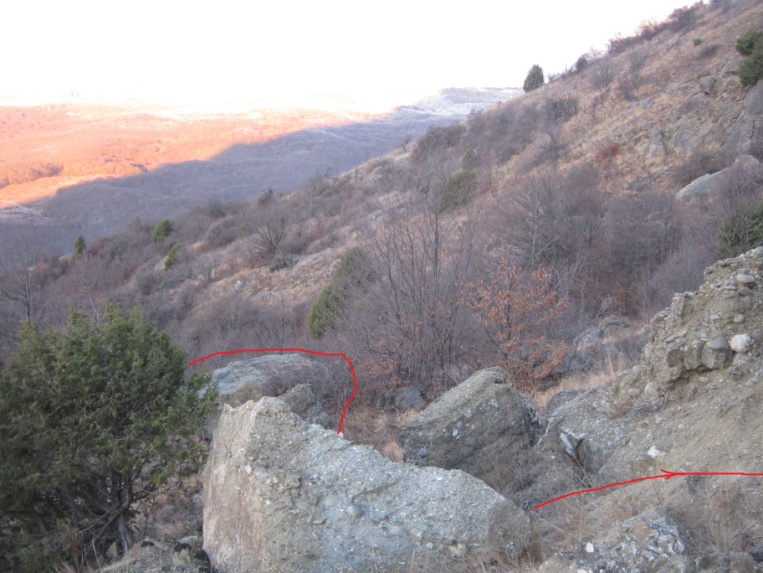 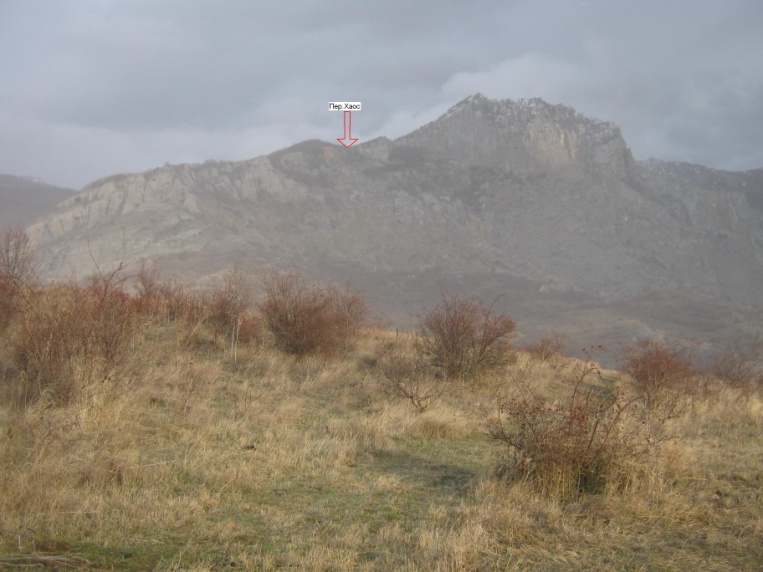 Фото 1. Вид перевалу з західної сторони                                   Фото 2. Початок підйомуЗ місця ночівлі на р. Демерджи виходимо вже одягнені в каски, оскільки відомо, що перевал камненебезпечний. Рухаємося по грунтовій дорозі до підніжжя перевалу. Вихід до підніжжя перевалу ускладнюється густими кущами. Перші 100 метрів підйому рухаємося між великих уламків скелі(Фото 2). Обираємо маршрут ближче до скель, що зліва по ходу руху. Далі починається частина крутого, до 350 , підйому по мілкому осипному схилу, яка ускладнюється тим, що схил замерз і не можливо зробити ступені. В такому випадку краще рухатися правіше по ходу руху по середньому та великому осипу. Після мілкого осипу починається частина перевалу з великим осипом. Маршрут слід обирати виконуючи попередні розвідки.  Досить непоганим є варіант проходження в напрямку кам’яного пальця (Фото 3), після чого великою сипухою можна вийти на перевальний зліт (Фото 4) і далі до перевального сідла(Фото 5).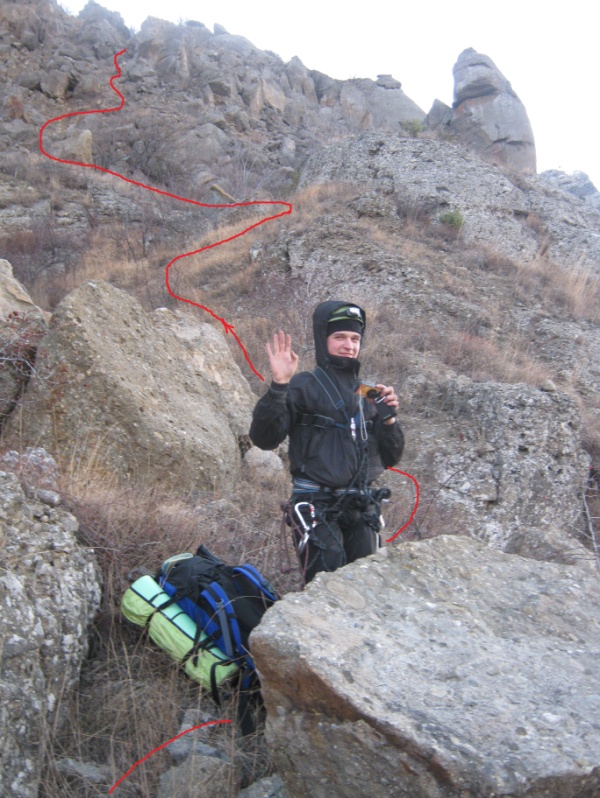 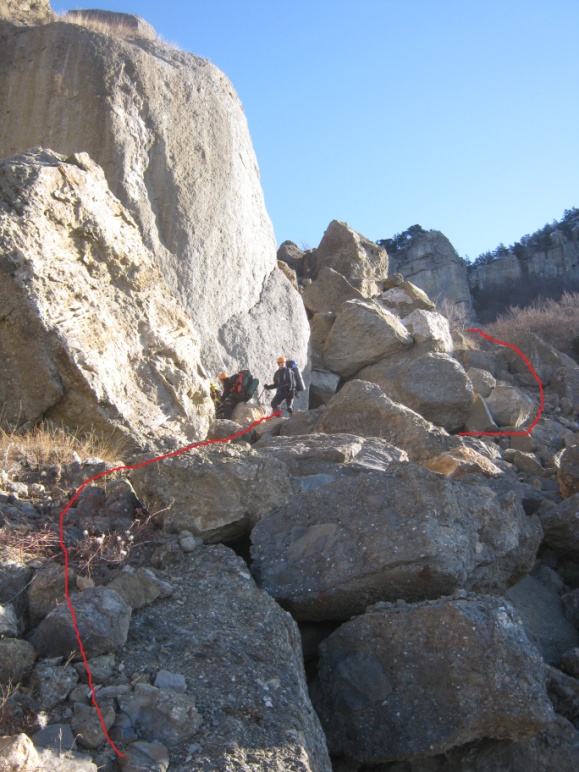 Фото 3. Біля  кам’яного пальця                                     Фото 4. Маршрут  підйому                       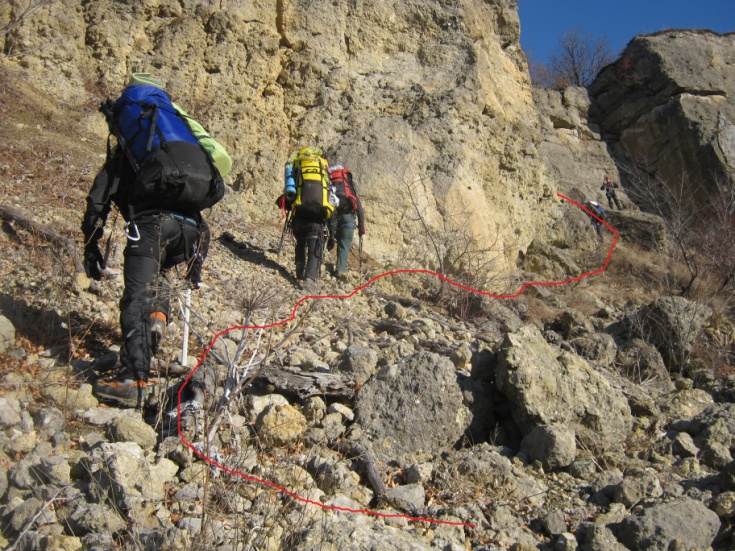 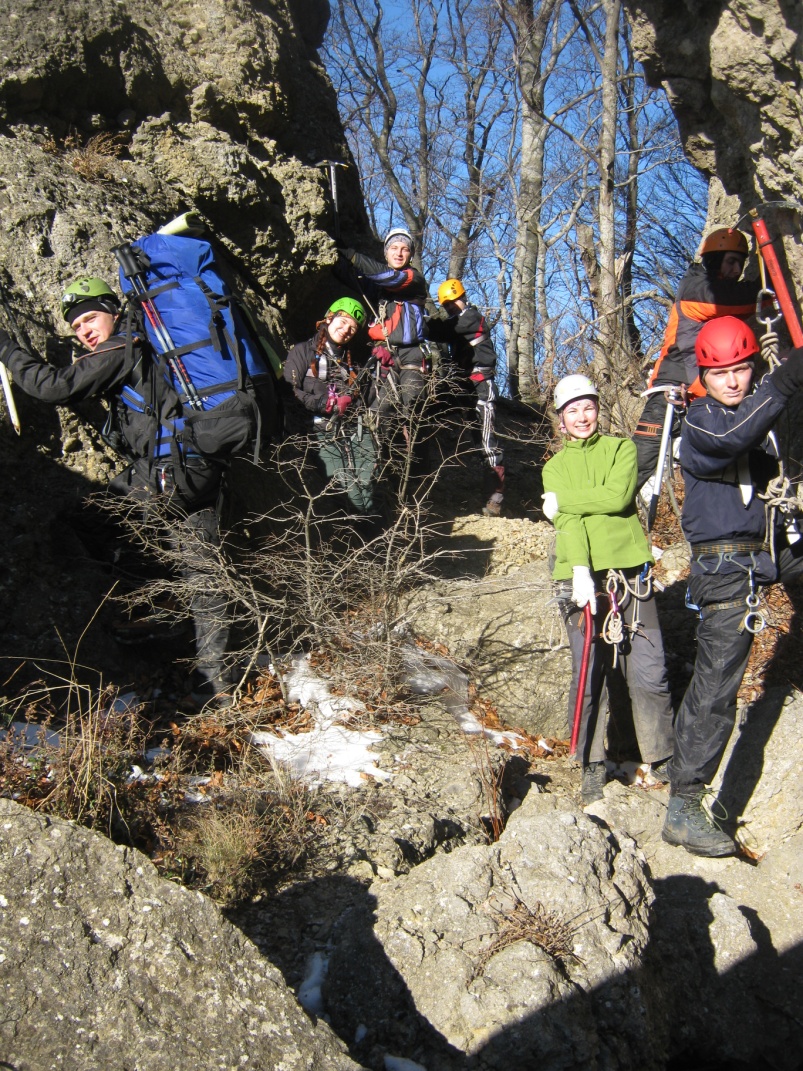 Фото 5. На перевалі                                                                                Фото 6. Вихід до сідловини7.Вимоги до організації руху та страховкиРекомендується використовувати льодоруби, для забезпечення самостраховки. За наявності заледенінь можливо використання перильної страховки.8.Можливі небезпеки та заходи з безпекиМожливе заледеніння схилів, камненебезпечний . 9.Рекомендоване спеціальне спорядження на групуРекомендовано мати у власному спорядженні каски, льодоруби або трекінгові палиці. Для організації перильної страховки 2 основні мотузки по 50 метрів та до 10 м витратної мотузки.10.Можливі та рекомендовані місця ночівельЗручні ночівлі біля р. Демерджи, т/с Джурла. 11. Перевал пройдено в поході 1 к.с.  (маршрутна книжка № 41ГЕ/2011 ЦМКК) під керівництвом              Сакова Р.П.(gokk@ua.fm) в січні  2012 року. РайонХребет, масив, річкаНазваВисота, мКатегорія складності (рекомендована)Категорія складності (рекомендована)Категорія складності (рекомендована)РайонХребет, масив, річкаНазваВисота, млітозимаміжсезонняКримР. Демерджи, масив Демерджи-яйлаХаос9501АЗагальний час проходженняЧас спускуЧас підйомуЧас руху зі страховкоюЧас руху зі страховкоюКількість пунктів страховки(орієнтовно)Частота проходження(орієнтовно)Переважний напрям проходженняЗагальний час проходженняЧас спускуЧас підйомузміноюодночасноюКількість пунктів страховки(орієнтовно)Частота проходження(орієнтовно)Переважний напрям проходження2г22хв0г0хв2г22хвСамостраховка льодорубом або трекінговими  палицямиСамостраховка льодорубом або трекінговими  палицями0невідомаЗахід - Схід